SEGUNDA-FEIRA 19-10-2020MATERIAIS:  TRÊS BRINQUEDOS DE TAMANHOS E FORMATOS DIFERENTES E PAPEL ALUMÍNIO;REALIZAÇÃO: OS PAIS OU RESPONSÁVEIS DEVEM EMBALAR OS BRINQUEDOS NO PAPEL ALUMÍNIO SEM QUE A CRIANÇA VEJA. EM SEGUIDA ENTREGAR A ELA QUE APAUPANDO E OBSERVANDO TENTE ADIVINHAR QUAL O OBJETO QUE ESTÁ ENROLADO NO PAPEL ALUMÍNIO. 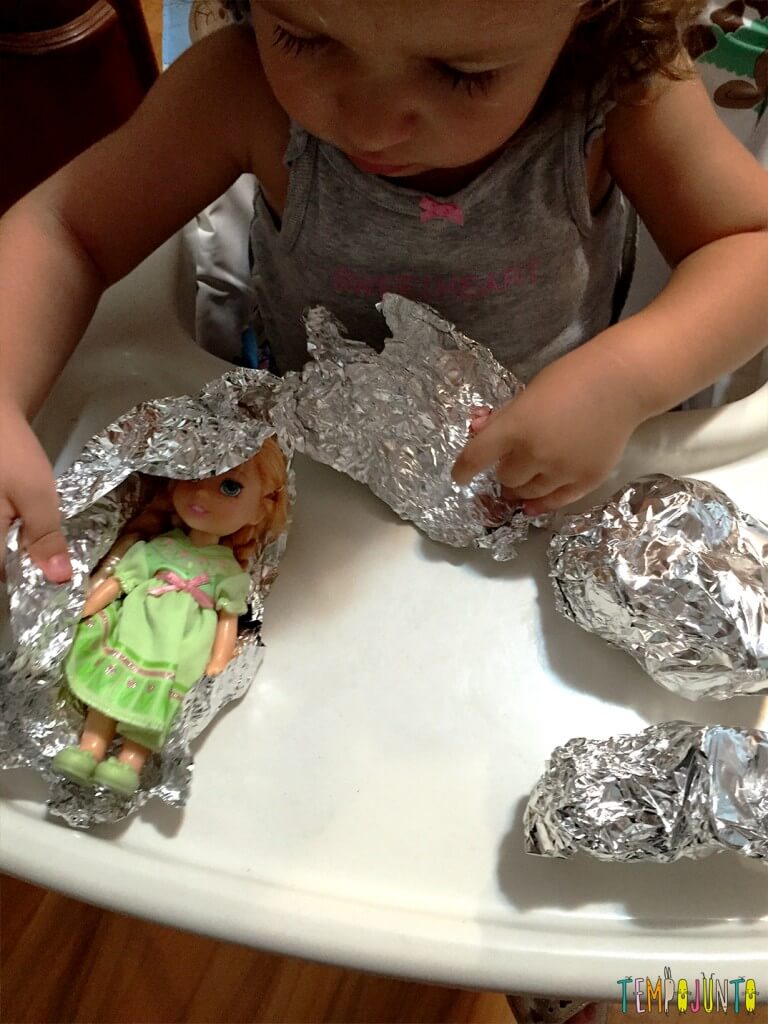 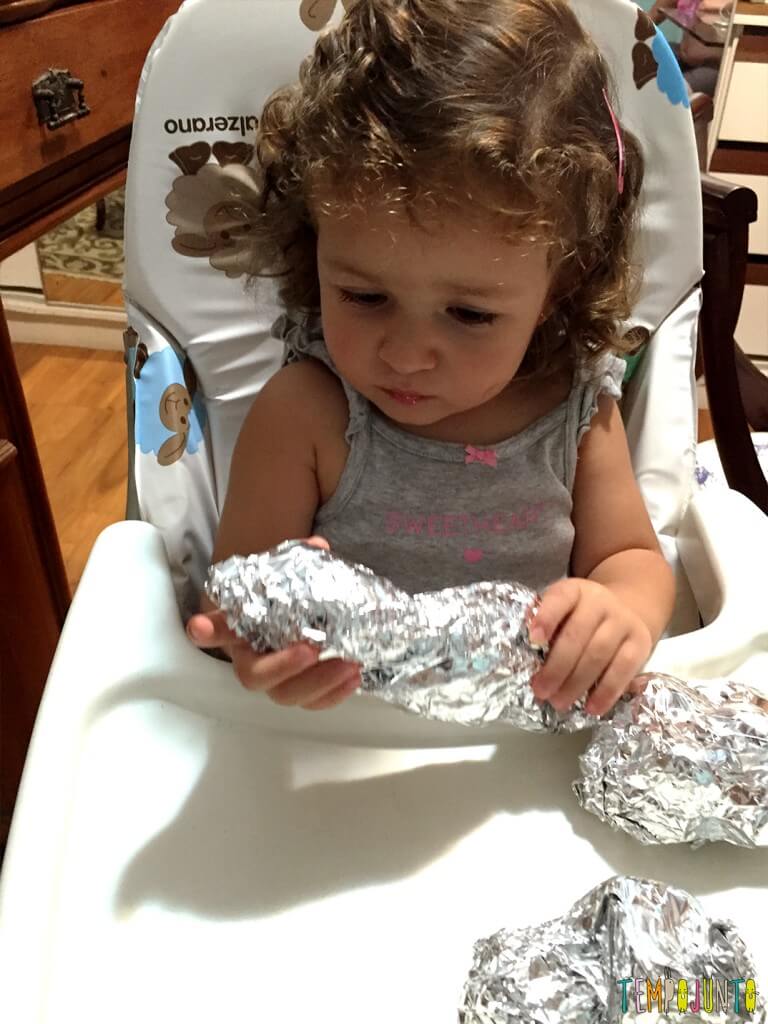 TERÇA-FEIRA 20/10/2020 MATERIAIS: PAPELÃO, DOIS PALITOS DE PICOLÉ, BALÃO, COLA E TESOURA. REALIZAÇÃO: RECORTAR DOIS CÍRCULOS DO PAPELÃO (PODE SER NO TAMANHO DE UM PRATO) E COLAR SOBRE CADA UM O PALITO DE PICOLÉ REPRESENTANDO UMA RAQUETE. USANDO O BALÃO A CRIANÇA PODE JOGAR COM ALGUÉM DA FAMÍLIA. 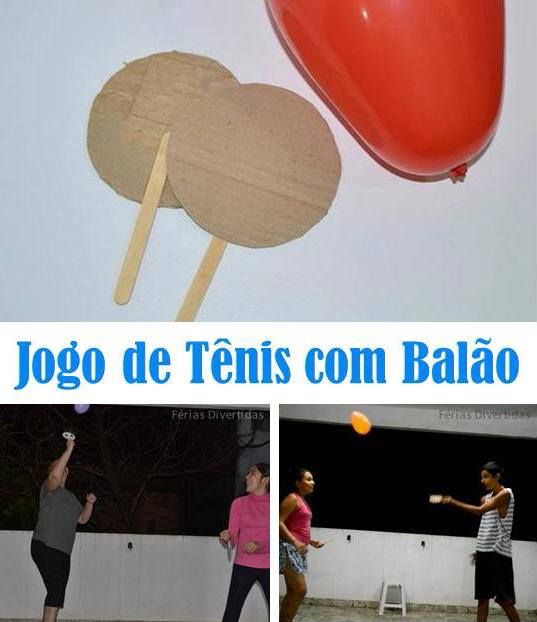 QUINTA-FEIRA 22/10/2020MATERIAS: TINTA (COR QUE TIVER), CANETA/ CANETINHA, PAPEL E COTONETE.REALIZAÇÃO: OS PAIS OU RESPONSÁVEIS DEVEM DESENHAR EM FOLHA SULFITE O FORMATO COMO O DA FOTO, E EM SEGUIDA USANDO O COTONETE MOLHAR NA TINTA E CONTORNAR O DESENHO. 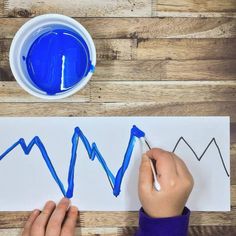 